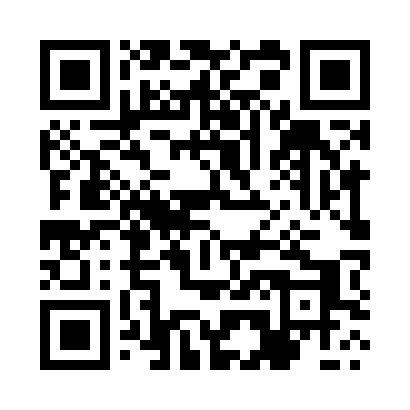 Prayer times for Stary Suszec, PolandWed 1 May 2024 - Fri 31 May 2024High Latitude Method: Angle Based RulePrayer Calculation Method: Muslim World LeagueAsar Calculation Method: HanafiPrayer times provided by https://www.salahtimes.comDateDayFajrSunriseDhuhrAsrMaghribIsha1Wed3:005:2012:425:488:0410:152Thu2:575:1912:425:498:0610:173Fri2:545:1712:425:498:0710:204Sat2:515:1512:425:508:0910:235Sun2:485:1412:425:518:1010:266Mon2:455:1212:425:528:1210:297Tue2:415:1012:415:538:1310:318Wed2:385:0912:415:548:1510:349Thu2:355:0712:415:558:1610:3710Fri2:315:0612:415:568:1810:4011Sat2:285:0412:415:578:1910:4312Sun2:265:0312:415:588:2110:4613Mon2:255:0112:415:588:2210:4914Tue2:255:0012:415:598:2410:5015Wed2:244:5812:416:008:2510:5016Thu2:244:5712:416:018:2610:5117Fri2:234:5612:416:028:2810:5218Sat2:234:5412:416:028:2910:5219Sun2:224:5312:416:038:3110:5320Mon2:224:5212:426:048:3210:5321Tue2:214:5112:426:058:3310:5422Wed2:214:5012:426:068:3410:5523Thu2:214:4812:426:068:3610:5524Fri2:204:4712:426:078:3710:5625Sat2:204:4612:426:088:3810:5626Sun2:204:4512:426:098:3910:5727Mon2:194:4412:426:098:4010:5828Tue2:194:4312:426:108:4210:5829Wed2:194:4312:426:118:4310:5930Thu2:184:4212:436:118:4410:5931Fri2:184:4112:436:128:4511:00